PLANTILLA DE FORMULARIO DE PEDIDO DE SUMINISTRO 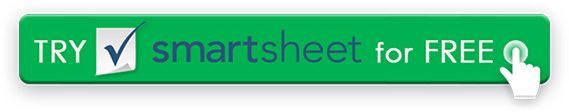 DEPARTAMENTOFORMULARIO DE PEDIDO DE SUMINISTROFORMULARIO DE PEDIDO DE SUMINISTROFORMULARIO DE PEDIDO DE SUMINISTROFORMULARIO DE PEDIDO DE SUMINISTROFORMULARIO DE PEDIDO DE SUMINISTROFORMULARIO DE PEDIDO DE SUMINISTROPERSONA DE CONTACTOTU LOGOTU LOGOTU LOGOTU LOGOTU LOGOTU LOGOTELÉFONO DE CONTACTOTU LOGOTU LOGOTU LOGOTU LOGOTU LOGOTU LOGOCORREO ELECTRÓNICO DE CONTACTOTU LOGOTU LOGOTU LOGOTU LOGOTU LOGOTU LOGOAPROBADO 
PORDEPT HEADFECHA DEL PEDIDOFECHA DEL PEDIDOAPROBADO 
PORAPROBACIÓN PRESUPUESTARIAFECHA DE APROBACIÓNFECHA DE APROBACIÓNRECIBIDO PORFECHA DE RECEPCIÓNFECHA DE RECEPCIÓNARTÍCULO NO.DESCRIPCIÓNDESCRIPCIÓNQTYPRECIO POR UNIDADPRECIO POR UNIDADTOTALTOTALSUBTOTALSUBTOTALCOMENTARIOSRENUNCIACualquier artículo, plantilla o información proporcionada por Smartsheet en el sitio web es solo para referencia. Si bien nos esforzamos por mantener la información actualizada y correcta, no hacemos representaciones o garantías de ningún tipo, expresas o implícitas, sobre la integridad, precisión, confiabilidad, idoneidad o disponibilidad con respecto al sitio web o la información, artículos, plantillas o gráficos relacionados contenidos en el sitio web. Por lo tanto, cualquier confianza que deposite en dicha información es estrictamente bajo su propio riesgo.